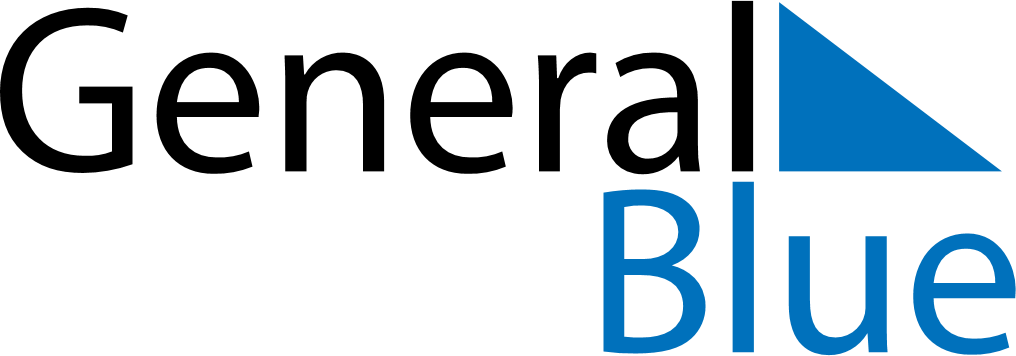 Weekly CalendarNovember 14, 2022 - November 20, 2022Weekly CalendarNovember 14, 2022 - November 20, 2022Weekly CalendarNovember 14, 2022 - November 20, 2022Weekly CalendarNovember 14, 2022 - November 20, 2022Weekly CalendarNovember 14, 2022 - November 20, 2022Weekly CalendarNovember 14, 2022 - November 20, 2022MondayNov 14TuesdayNov 15TuesdayNov 15WednesdayNov 16ThursdayNov 17FridayNov 18SaturdayNov 19SundayNov 206 AM7 AM8 AM9 AM10 AM11 AM12 PM1 PM2 PM3 PM4 PM5 PM6 PM